高一数学国庆假期作业（3）选择题二.填空题解答题已知f（x）是定义在[﹣1，1]上的偶函数，且x∈[﹣1，0]时，．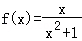 （1）求f（0），f（﹣1）；（2）求函数f（x）的表达式；（3）判断并证明函数在区间[0，1]上的单调性．已知函数y=f（x）是定义在（0，+∞）上的增函数，对于任意的x＞0，y＞0，都有f（xy）=f（x）+f（y），且满足f（2）=1．（1）求f（1）、f（4）的值；（2）求满足f（x）+f（x﹣3）＞2的x的取值范围．